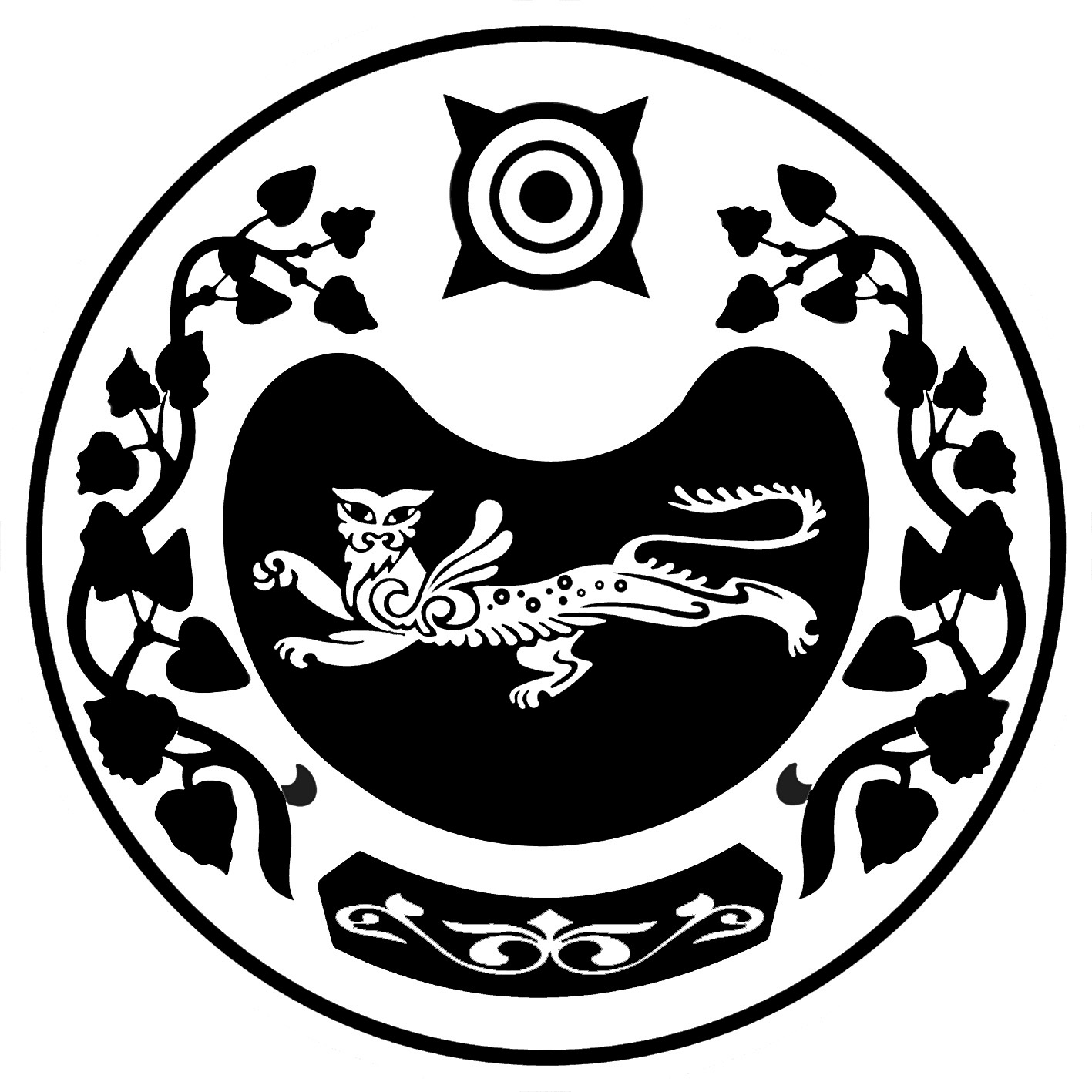  РОССИЯ ФЕДЕРАЦИЯЗЫ	         РОССИЙСКАЯ ФЕДЕРАЦИЯХАКАС РЕСПУБЛИКАЗЫ  	                    РЕСПУБЛИКА ХАКАСИЯАFБАН ПИЛТIРI АЙМАFЫ	                    УСТЬ-АБАКАНСКИЙ РАЙОНРАСЦВЕТ ААЛ ЧÖБIНIН		         АДМИНИСТРАЦИЯУСТАF – ПАСТАА                                        РАСЦВЕТОВСКОГО СЕЛЬСОВЕТА                                               П О С Т А Н О В Л Е Н И Е               от  29.11.2023г.     № 348-пп. РасцветО внесении изменений в постановление от 23.03.2020г.  № 141-п «О создании межведомственной комиссии о признании помещения жилым помещением, жилого помещения непригодным для проживания и многоквартирного дома аварийным и подлежащим сносу или реконструкции» В соответствии с пунктом 8 части 1 статьи 14 Жилищного кодекса Российской Федерации, постановлением Правительства РФ от 28.01.2006 № 47 «Об утверждении Положения по признанию помещения жилым помещением, жилого помещения непригодным для проживания и многоквартирного дома аварийным и подлежащим сносу или реконструкции, садового дома жилым домом и жилого дома садовым домом», постановлением Правительства РФ от 28.09.2022 № 1708 «О внесении изменений в некоторые акты Правительства Российской Федерации», руководствуясь Уставом муниципального образования Расцветовский сельсовет,  Администрация Расцветовского сельсовета ПОСТАНОВЛЯЕТ:        1. Внести изменения в постановление Администрации Расцветовского сельсовета  от 23.03.2020г. № 141-п «О создании  межведомственной комиссии о признании помещения жилым помещением, жилого помещения непригодным для проживания и многоквартирного дома аварийным и подлежащим сносу или реконструкции»:   - в приложении 1 постановления:     вывести из состава комиссии представителя Главного управления МЧС России по Республике Хакасия.       2. Разместить настоящее постановление на официальном сайте Администрации Расцветовского сельсовета.      3. Контроль за исполнением постановления оставляю за собой.      Глава       Расцветовского сельсовета                                                       А.В. Мадисон